MISTRZOWIE WSPÓŁPRACY FAHRENHEITA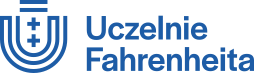 KONKURS DLA KÓŁ NAUKOWYCH UCZELNI FAHRENHEITAZałącznik nr 3 – opinia opiekuna koła naukowego Nazwa projektu: Imię i nazwisko opiekuna koła naukowego:Adres mailowy opiekuna koła naukowego:Nazwa uczelni:Opinia opiekuna dotycząca możliwości realizacji projektu: 